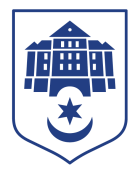 Тернопільська міська рада восьмого скликанняПротокол № 21позапланового засідання виконавчого комітету міської ради28.04.2021				Початок засідання								16.00Головуючий: Надал Сергій.Присутні на засіданні : Гірчак Ігор, Дідич Володимир, Корнутяк Володимир, Кошулінський Руслан, Крисоватий Ігор, Надал Сергій, Остапчук Вікторія, Стемковський Владислав, Татарин Богдан, Туткалюк Ольга, Хімейчук Іван.Відсутні: Кузьма Ольга, Осадця Сергій, Солтис Віктор, Якимчук Петро.Кворум є – 11 членів виконавчого комітету. СЛУХАЛИ: Про закінчення опалювального сезонуДОПОВІДАВ: Владислав Стемковський.ГОЛОСУВАННЯ: за – 11, проти – 0, утримались – 0.ВИРІШИЛИ: рішення № 323 додається.Міський голова						Сергій НАДАЛІрина Чорній 0674472610